СЕРТИФИКАТ № 22-1249702934подтверждает включениеВо Всероссийский перечень (реестр) школьных театровМуниципальное бюджетное общеобразовательное учреждение "Малобуяновская начальная общеобразовательная школа" Шемуршинского района Чувашской РеспубликиВолшебный мир театраВыдан: октябрь 2022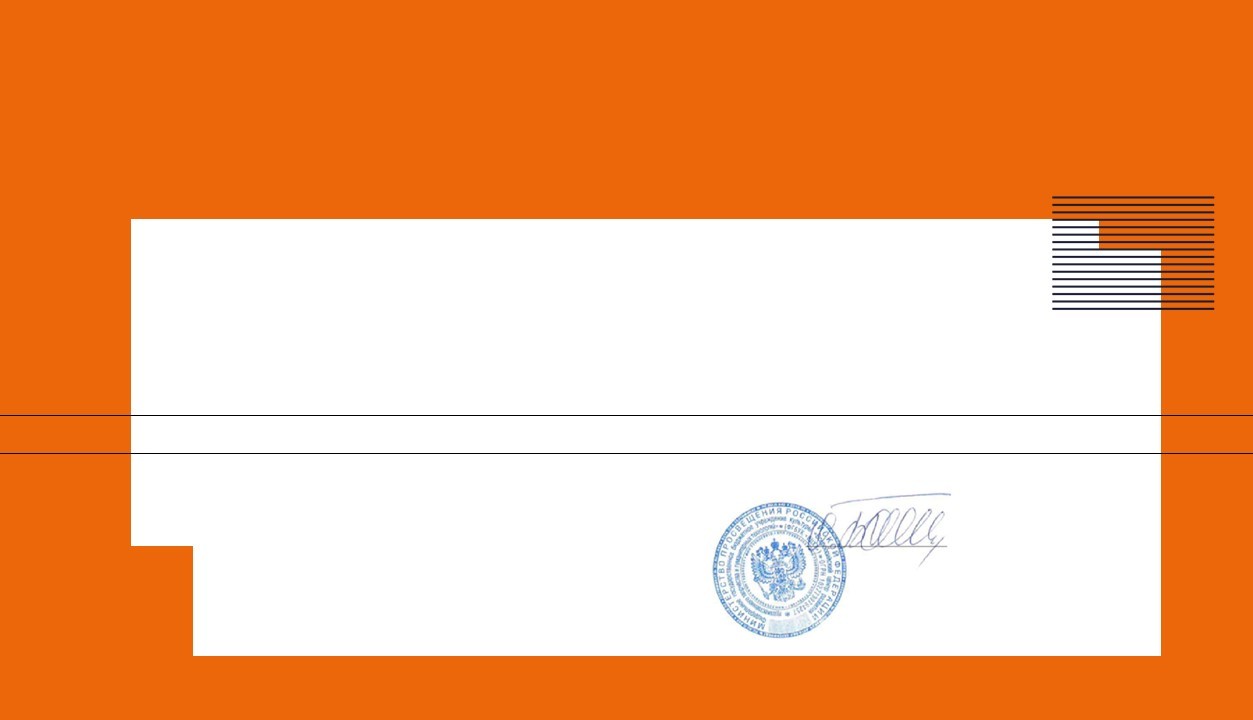 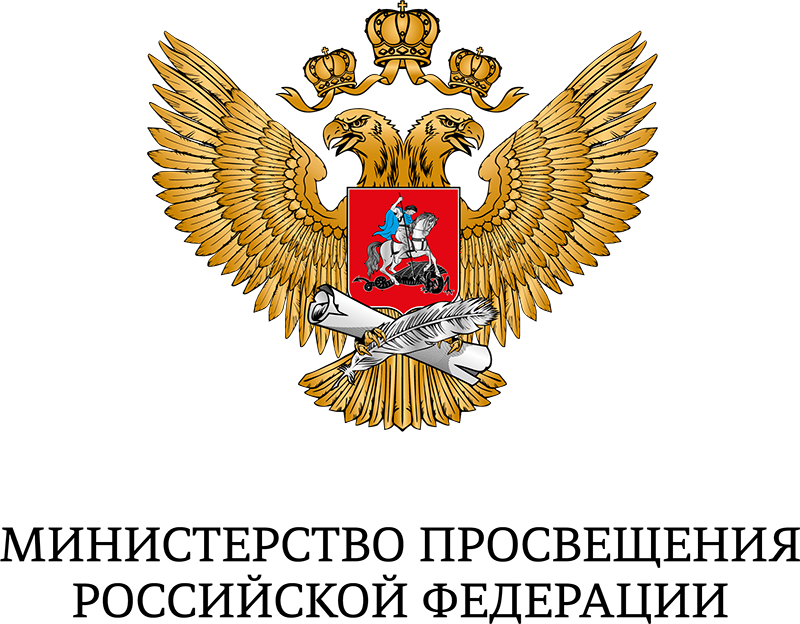 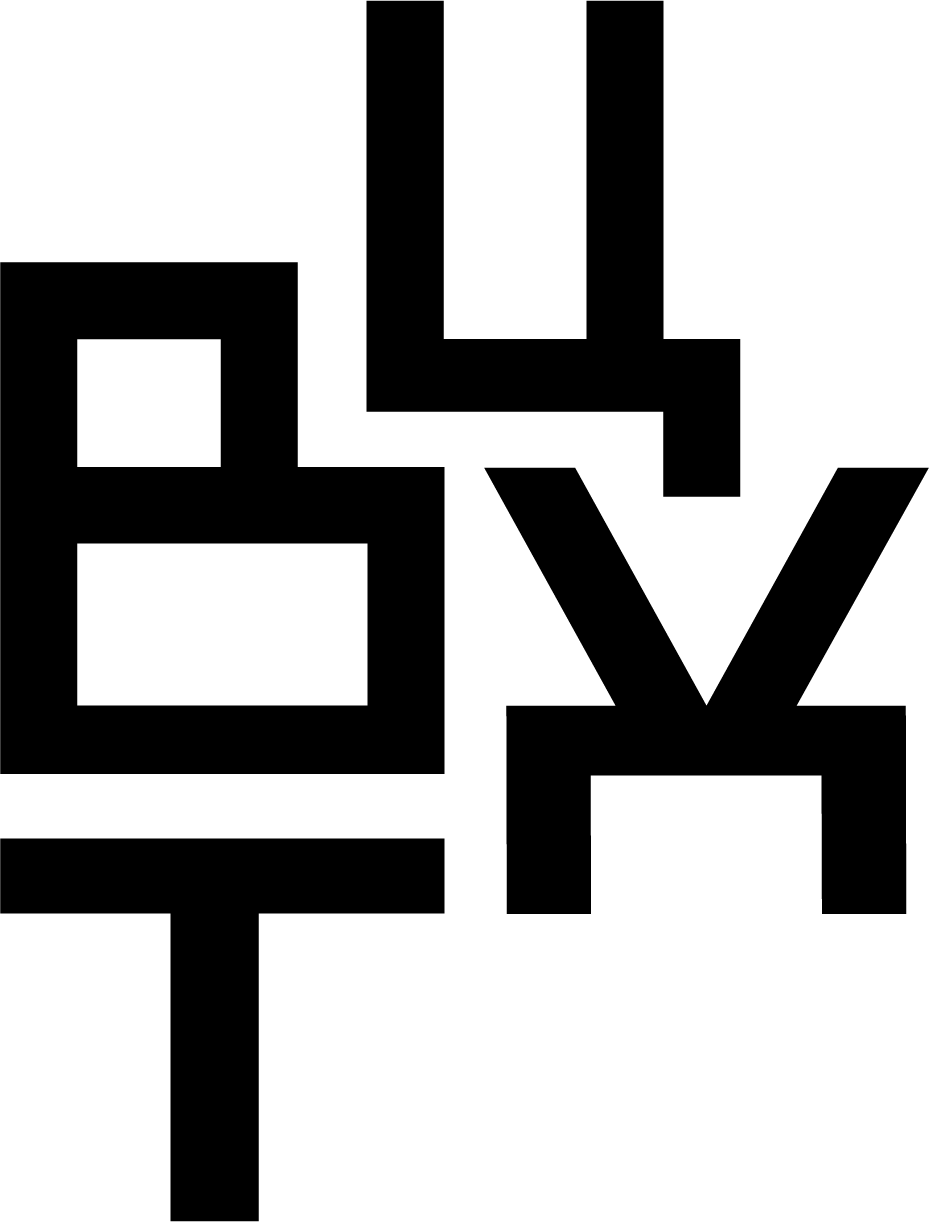 ДиректорФГБУК  "Всероссийский  центр развития художественного творчества и гуманитарных технологий"О.В. Гончарова